	Vrijwilligersacademie Veenendaal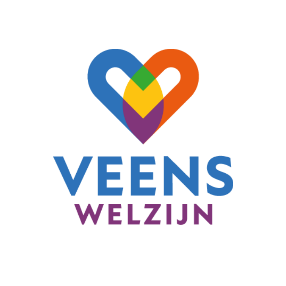 INSCHRIJFFORMULIER                                                        cursus Werken met EXCEL -beginnen of ‘n stapje verderLet op: Aanmelden voor deze cursus kan tot uiterlijk 1 juli 2022!Hierbij schrijf ik mij in /schrijven wij onze vrijwilliger in, voor de cursus Werken met EXCEL van de Vrijwilligersacademie van Veens Welzijn.                                                                                                Data: 12 en 19 juli van 13.30-16.00 uur.  Deelname is gratis.N.B. De aanmeldingen worden behandeld in volgorde van binnenkomst. In verband met het beperkte aantal cursusplaatsen, kunnen per vrijwilligersorganisatie, slechts 2 vrijwilligers deelnemen. Op die manier proberen wij een zo eerlijk mogelijke verdeling te maken. Gegevens vrijwilligersorganisatie waarvoor u werkzaam bent                 Gegevens vrijwilligersorganisatie waarvoor u werkzaam bent                 Naam vrijwilligersorganisatieNaam van uw contactpersoonE-mail of tel.nr. van uw contactpersoonGegevens van u als deelnemerGegevens van u als deelnemerNaamGeb.datumStraatPlaatsTelefoonnummerEmailadresUw functie als vrijwilligerUw taken als vrijwilligerOptioneelHeeft u al wel of geen kennis van Excel?Waarvoor wilt u het evt. gaan gebruiken?